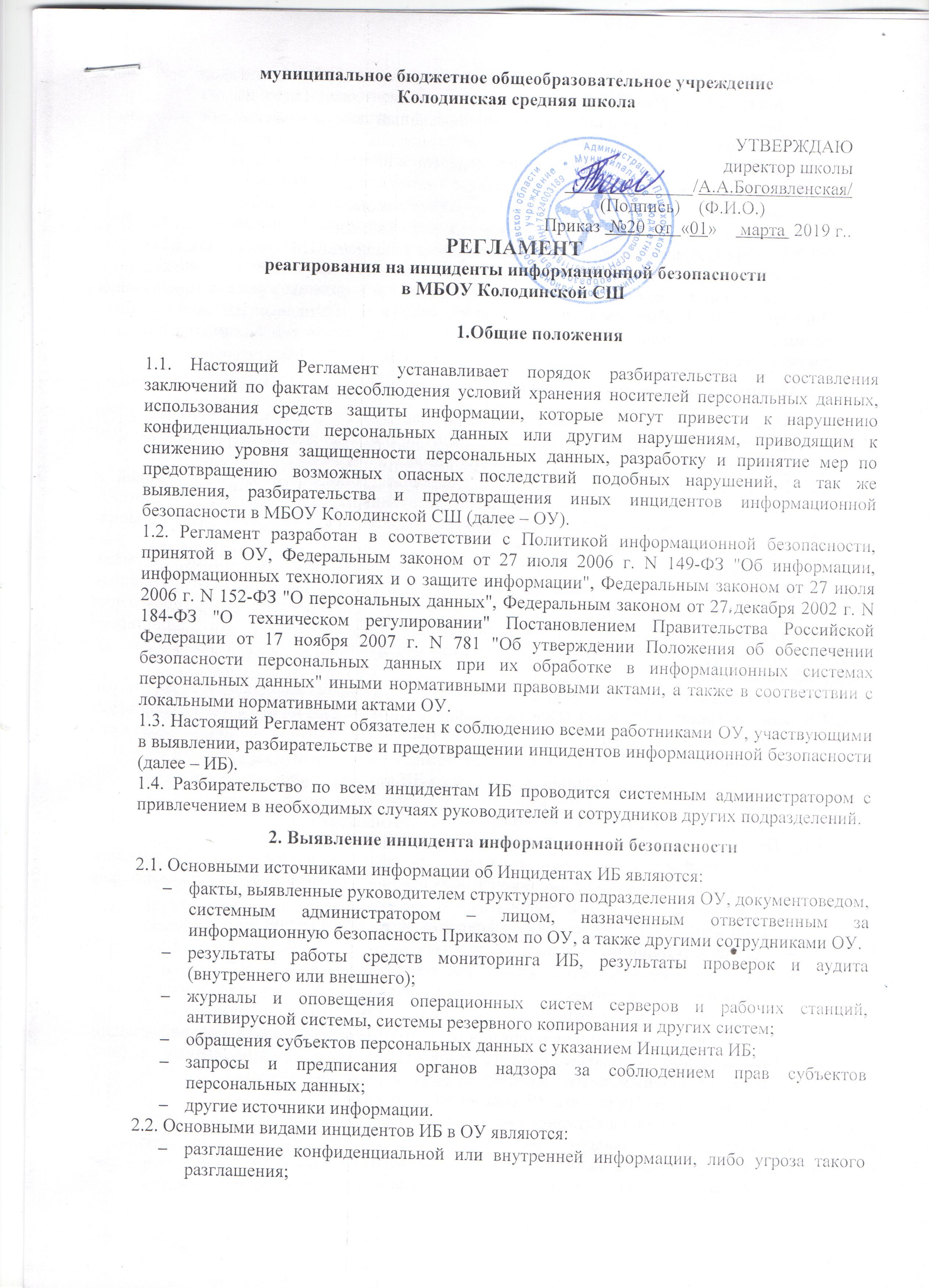 муниципальное бюджетное общеобразовательное учреждениеКолодинская средняя школаРЕГЛАМЕНТ реагирования на инциденты информационной безопасности в МБОУ Колодинской СШ1.Общие положения1.1. Настоящий Регламент устанавливает порядок разбирательства и составления заключений по фактам несоблюдения условий хранения носителей персональных данных, использования средств защиты информации, которые могут привести к нарушению конфиденциальности персональных данных или другим нарушениям, приводящим к снижению уровня защищенности персональных данных, разработку и принятие мер по предотвращению возможных опасных последствий подобных нарушений, а так же выявления, разбирательства и предотвращения иных инцидентов информационной безопасности в МБОУ Колодинской СШ (далее – ОУ).1.2. Регламент разработан в соответствии с Политикой информационной безопасности, принятой в ОУ, Федеральным законом от 27 июля . N 149-ФЗ "Об информации, информационных технологиях и о защите информации", Федеральным законом от 27 июля . N 152-ФЗ "О персональных данных", Федеральным законом от 27 декабря . N 184-ФЗ "О техническом регулировании" Постановлением Правительства Российской Федерации от 17 ноября . N 781 "Об утверждении Положения об обеспечении безопасности персональных данных при их обработке в информационных системах персональных данных" иными нормативными правовыми актами, а также в соответствии с локальными нормативными актами ОУ.1.3. Настоящий Регламент обязателен к соблюдению всеми работниками ОУ, участвующими в выявлении, разбирательстве и предотвращении инцидентов информационной безопасности (далее – ИБ).1.4. Разбирательство по всем инцидентам ИБ проводится системным администратором с привлечением в необходимых случаях руководителей и сотрудников других подразделений.2. Выявление инцидента информационной безопасности2.1. Основными источниками информации об Инцидентах ИБ являются:факты, выявленные руководителем структурного подразделения ОУ, документоведом, системным администратором – лицом, назначенным ответственным за информационную безопасность Приказом по ОУ, а также другими сотрудниками ОУ.результаты работы средств мониторинга ИБ, результаты проверок и аудита (внутреннего или внешнего);журналы и оповещения операционных систем серверов и рабочих станций, антивирусной системы, системы резервного копирования и других систем; обращения субъектов персональных данных с указанием Инцидента ИБ;запросы и предписания органов надзора за соблюдением прав субъектов персональных данных;другие источники информации.2.2. Основными видами инцидентов ИБ в ОУ являются:разглашение конфиденциальной или внутренней информации, либо угроза такого разглашения;несанкционированный доступ - доступ лиц, которые не имеют никакого легального доступа к ресурсам или помещениям организации;превышение полномочий - несанкционированный доступ к каким-либо ресурсам и помещениям  сотрудников ОУ;компрометация учетных записей или паролей;вирусная атака или вирусное заражение;нарушение или сбои в работе системы резервного копирования;нарушение правил использования персональных данных.2.3. Работник ОУ может выявить признаки наличия Инцидента ИБ путем анализа текущей ситуации на предмет ее соответствия требованиям защиты информации, утвержденными в ОУ. Выявленные несоответствий дают основания предполагать факт возникновения Инцидента ИБ. Любые сведения о Происшествие или Инциденте ИБ должны быть незамедлительно переданы выявившим их сотрудником системному администратору или документоведа ОУ. 3. Анализ исходной информации и принятие решения о проведения разбирательства 3.1. Администратор ИБ после получения информации о предполагаемом Инциденте ИБ незамедлительно проводит первоначальный анализ полученных данных. В процессе анализа администратор ИБ проводит проверку наличия в выявленном факте нарушений.3.2. По усмотрению администратора ИБ единичный Инцидент ИБ, не приведший к негативным последствиям и совершенный сотрудником ОУ впервые, фиксируется администратором ИБ в карточке данных «Инциденты ИБ» (приложение №1) с присвоением статуса «Разбирательство не требуется».3.4. В случае наличия признаков Инцидента ИБ, приведшего к негативным последствиям, администратор ИБ классифицирует инцидент, определяет предварительную степень важности Инцидента ИБ и принимает решение о необходимости проведения разбирательства, информирует руководителя ОУ об Инциденте ИБ, инициирует формирование регистрационной карточки инцидента с присвоением ему статуса «В процессе разбирательства».3.5. В срок не более 3 (трех) рабочих дней с момента поступления информации об Инциденте ИБ, администратор ИБ по согласованию с руководителем ОУ определяет и инициирует первоочередные меры, направленные на локализацию инцидента и на минимизацию его последствий.4. Разбирательство инцидента информационной безопасности4.1.Цели и этапы разбирательства Инцидента ИБ:4.1.1. Целями разбирательства инцидентов ИБ являются:выработка организационных и технических решений, направленных на снижение рисков нарушения информационной безопасности, предотвращение и минимизацию подобных нарушений в будущем;защита прав ОУ, установленных законодательством Российской Федерации;защита репутации ОУ и ее информационных ресурсов; обеспечение безопасности персональных данных;обеспечение прав субъектов персональных данных на обеспечение безопасности и конфиденциальности их персональных данных, обрабатываемых ОУ; предотвращение несанкционированного доступа к конфиденциальной информации, информации, содержащей коммерческую тайну, персональным данным и (или) передачи их лицам, не имеющим права доступа к такой информации.4.1.2. Разбирательство Инцидента ИБ, состоит из следующих этапов:	подтверждение/опровержение факта возникновения Инцидента ИБ;классификация инцидента ИБ;подтверждение/корректировка уровня значимости Инцидента ИБ;уточнение дополнительных обстоятельств (деталей) Инцидента ИБ;получение (сбор) доказательств возникновения Инцидента ИБ, обеспечение их сохранности и целостности;минимизация последствий Инцидента ИБ;информирование и консультирование персонала ОУ по действиям обнаружения, устранения последствий и предотвращения инцидентов ИБ;переоценка рисков, повлекших возникновение инцидента, актуализация необходимых положений, регламентов, правил ИБ.4.2.	Порядок проведения разбирательства Инцидента ИБ:4.2.1.	В процессе проведения разбирательства Инцидента ИБ обязательными для установления являются:дата и время совершения Инцидента ИБ;ФИО, должность и подразделение Нарушителя ИБ;Классификация инцидента;уровень критичности Инцидента ИБ;обстоятельства и мотивы совершения Инцидента ИБ;информационные ресурсы, затронутые Инцидентом ИБ;характер и размер реального и потенциального ущерба;обстоятельства, способствовавшие совершению Инцидента ИБ.4.2.2. При Инциденте ИБ, затрагивающем не более одного структурного подразделения, администратор ИБ информирует о факте инцидента руководителя соответствующего структурного подразделения.4.2.3. При Инциденте ИБ, затрагивающим более одного структурного подразделения, администратор ИБ информирует руководителей соответствующих подразделений и инициирует проведение разбирательства. 4.2.4. В случае проведения временного отключения прав доступа у предполагаемого Нарушителя ИБ информация об отключении прав доступа администратором ИБ направляется руководителю предполагаемого Нарушителя ИБ.4.2.5. Осуществляющий разбирательство администратор ИБ в процессе проведения расследования Инцидента ИБ при необходимости запрашивает информацию в структурных подразделениях, запрос направляется на имя руководителя подразделения с обязательным указанием сроков предоставления информации (с учетом необходимости ее анализа, сбора и подготовки).4.2.6.	После получения необходимой информации по Инциденту ИБ осуществляющий разбирательство администратор ИБ проводит анализ полученных данных,4.2.7.	В течение 5 (пяти) рабочих дней с момента выявления инцидента ИБ администратор ИБ запрашивает у руководителя структурного подразделения объяснительную записку Нарушителя ИБ. Объяснительная записка должна быть составлена, подписана Нарушителем ИБ в течение (двух) рабочих дней и представлена его непосредственным руководителем администратору ИБ в течение 3 (трех) рабочих дней с момента поступления запроса. В случае отказа Нарушителя ИБ предоставить объяснительную записку, администратор ИБ составляет акт, составленный в соответствии с установленным в ОУ порядке.4.2.8.	Администратор ИБ проводит оценку негативных последствий от реализации Инцидента ИБ. В ходе данной оценки учитываются;прямой финансовый ущерб;репутационный ущерб;потенциальный ущерб;косвенные потери, связанные с недоступностью сервисов, потерей информации;другие виды ущерба или аспекты негативных последствий для ОУ или субъектов персональных данных.4.2.9. С целью минимизации последствий Инцидента ИБ возможно временное отключение прав доступа сотрудника к Информационным ресурсам (ИР) на время проведения расследования. Подобное отключение инициируется администратором ИБ с обязательным предварительным устным согласованием с руководителем сотрудника. 4.2.10. В случае, если у Нарушителя ИБ были отключены права доступа к ИР на время проведения разбирательства, то по его результатам администратор ИБ по согласованию с руководителем Нарушителя ИБ принимает решение и инициирует возвращение в полном или ограниченном объеме ранее имеющихся у Нарушителя ИБ прав доступа к ИР либо инициирует официальную процедуру отмены (изменения) прав доступа к ИР в соответствии с установленным Порядком доступа к информационным, программным и аппаратным ресурсам ОУ. Если Нарушение ИБ было вызвано незнанием Нарушителем ИБ правил (технологии) работы с информационными ресурсами, то основанием для возврата прав доступа является успешное прохождение инструктажа по информационной безопасности, ознакомлением с положениями должностной инструкции, иными локальными нормативными актами ОУ.4.2.11.Восстановление временно отключенных у Нарушителя ИБ прав доступа к ИР (разблокировка пользователя) может производиться только администратором ИБ.5. Оформление результатов проведенного разбирательства5.1. Собранная в процессе разбирательства Инцидента ИБ информация фиксируется администратором ИБ в картотеке данных «Инциденты ИБ» и учитывается при подготовке итогового заключения по Инциденту ИБ (Приложение №1).5.2.	Администратор ИБ формирует, согласовывает со всеми участниками разбирательства и подписывает итоговое заключение по расследованию Инцидента ИБ.5.3.	Итоговое заключение по Инциденту ИБ администратор ИБ направляет руководителям структурных подразделений, затронутых Инцидентом ИБ.5.4.	Администратор ИБ фиксирует завершение разбирательства в карточке «Инциденты ИБ» и присваивает инциденту статус «Разбирательство завершено».5.5. Администратор ИБ, при необходимости определения правовой оценки Инцидента ИБ, может обратиться за консультациями в юридическое подразделение ОУ. 5.6. В случае выявления в Инциденте ИБ признаков административного правонарушения или уголовного преступления, относящихся к сфере информационных технологий, администратор ИБ передает все материалы по Инциденту ИБ руководству ОУ для принятия решения о подаче заявления в правоохранительные органы Российской Федерации. 6. Завершение разбирательства, превентивные мероприятия6.1. По завершению разбирательства Инцидента ИБ, администратор ИБ передает имеющиеся материалы (в объеме, достаточном для принятия решения) вышестоящему руководителю Нарушителя ИБ для решения вопроса о целесообразности привлечения Нарушителя ИБ к дисциплинарной ответственности.6.2. На основании полученных результатов разбирательства руководитель структурного подразделения совместно с администратором ИБ в срок не более 3 (трех) рабочих дней организовывает проведение одного или нескольких мероприятий, направленных на снижение рисков информационной безопасности в будущем:анализ и пересмотр имеющихся прав доступа к информационным ресурсам у Нарушителя ИБ;доведение до всех сотрудников структурного подразделения требований внутренних нормативных документов ОУ;обсуждение Инцидента ИБ на совещании руководителей или собрании коллектива;отмена неактуальных прав доступа к информационным ресурсам;проведение мероприятий, направленных на предотвращение несанкционированного доступа к конфиденциальной информации, информации, содержащей коммерческую тайну, персональным данным и (или) передачи их лицам, не имеющим права доступа к такой информации;6.3. О результатах проведенного разбирательства Инцидента ИБ администратор ИБ по необходимости инициирует подготовку сообщения об Инциденте ИБ в адрес руководства ОУ.7. Права, обязанности и ответственность участников разбирательства7.1. Администратор ИБ имеет право:По согласованию с непосредственным руководителем Нарушителя ИБ требовать предоставлений письменных объяснений по обстоятельствам Инцидента ИБ у Нарушителя ИБ.Запрашивать и получать от руководителей и сотрудников ОУ, в рамках их компетенций, устные и письменные разъяснения и иную информацию, необходимую для проведения разбирательства Инцидента ИБ.Инициировать отключение от информационных ресурсов сотрудников ОУ, нарушивших правила или требования ИБ, на период проведений расследования Инцидента ИБ в случае если имеется существенный риск того, что продолжение работы сотрудника с ИР может повлечь значительное увеличение ущерба или новые инциденты ИБ.По результатам расследования Инцидента ИБ инициировать изменения в бизнес-процессах и информационных ресурсах ОУ с целью повышения их защищенности и снижения рисков Инцидентов ИБ.Инициировать процедуры привлечения Нарушителя ИБ к дисциплинарной и (или) материальной ответственность согласно внутренним нормативным документам ОУ.7.2.	Администратор ИБ обязан:	Объективно проводить разбирательство каждого Инцидента ИБ.Определять первоочередные меры, направленные на локализацию Инцидента ИБ и минимизацию негативных последствий.Фиксировать в карточке данных «Инциденты ИБ» всю исходную информацию об Инциденте ИБ и результаты его расследования.Предоставлять отчеты и рекомендации по проведенным разбирательствам руководству ОУ.Проводить анализ обстоятельств, способствовавших совершению каждого Инцидента ИБ, и на его основе, совместно с отделом информационных технологий, разрабатывать рекомендации и предложения по оптимизации бизнес-процессов и снижения ущерба от подобных Инцидентов ИБ и минимизации возможности их повторения в будущем.7.3.	Руководители структурных подразделений и сотрудники ОУ обязаны:предоставлять по запросам администратора ИБ устные и письменные разъяснения и иную информацию в рамках своей компетенции, необходимую для проведения разбирательства Инцидента ИБ;информировать администратора ИБ о выявленных Инцидентах ИБ;информировать отдел по защите информации об имеющихся запросах и обращениях субъектов персональных данных.Приложение 1к Регламенту о реагировании на инциденты информационной безопасности  МБОУ Колодинской СШКарточка данных о инциденте ИБ.УТВЕРЖДАЮдиректор школы______________/А.А.Богоявленская/  (Подпись)    (Ф.И.О.)Приказ  №20  от  «01»     марта  ..Дата событияСтр. 1Номер событияИнформация о сообщающем лицеИнформация о сообщающем лицеИнформация о сообщающем лицеИнформация о сообщающем лицеФамилия______________Адрес__________________Организация_______________________________Телефон______________Электронная почта________________________________________________________________________________________________________________Описание события ИБОписание события ИБОписание события ИБОписание события ИБОписание события:Описание события:Описание события:Описание события: Что произошло Что произошло Как произошло Как произошло Почему произошло Почему произошло Пораженные компоненты Пораженные компоненты Негативное воздействие на бизнес Негативное воздействие на бизнес Любые идентифицированные уязвимости Любые идентифицированные уязвимостиДетали события ИБДетали события ИБДетали события ИБДетали события ИБДата и время возникновения событияДата и время возникновения событияДата и время обнаружения событияДата и время обнаружения событияДата и время сообщения о событииКлассификация событияДата и время сообщения о событииКлассификация событияЗакончилось ли событие? (отметить квадрат)Закончилось ли событие? (отметить квадрат)Да                                 Нет            Да                                 Нет            Если «да», то уточнить, как долго длилось событие в днях/часах/минутахЕсли «да», то уточнить, как долго длилось событие в днях/часах/минутахСтр. 2Стр. 2Стр. 2Тип инцидента ИБТип инцидента ИБТип инцидента ИБТип инцидента ИБТип инцидента ИБТип инцидента ИБТип инцидента ИБТип инцидента ИБТип инцидента ИБТип инцидента ИБТип инцидента ИБТип инцидента ИБ(Отметить один квадрат, затем заполнить соответствующие поля ниже)(Отметить один квадрат, затем заполнить соответствующие поля ниже)Действительный        Действительный        Действительный        Действительный        Действительный        Попытка        Подозрение        Подозрение        Подозрение        Подозрение        (Один из)Намеренная                  Намеренная                  Намеренная                  Намеренная                  (указать типы угрозы)(указать типы угрозы)(указать типы угрозы)Хищение Хищение Хищение Хищение Хакерство/Логическое проникновение Хакерство/Логическое проникновение Хакерство/Логическое проникновение Хакерство/Логическое проникновение Хакерство/Логическое проникновение Мошенничество Мошенничество Мошенничество Мошенничество Неправильное использование ресурсов Неправильное использование ресурсов Неправильное использование ресурсов Неправильное использование ресурсов Неправильное использование ресурсов Саботаж/физический ущерб Саботаж/физический ущерб Саботаж/физический ущерб Саботаж/физический ущерб Другой ущерб Другой ущерб Другой ущерб Другой ущерб Другой ущерб Вредоносная программа Вредоносная программа Вредоносная программа Вредоносная программа Определить:Определить:Определить:Определить:Определить:(Один из)Случайная                   Случайная                   Случайная                   Случайная                   (указать типы угрозы)(указать типы угрозы)(указать типы угрозы)(указать типы угрозы)(указать типы угрозы)(указать типы угрозы)(указать типы угрозы)Отказ аппаратуры Отказ аппаратуры Отказ аппаратуры Отказ аппаратуры Другие природные события Другие природные события Другие природные события Другие природные события Другие природные события Отказ ПО Отказ ПО Отказ ПО Отказ ПО Определить:Определить:Определить:Определить:Определить:Отказ связи Отказ связи Отказ связи Отказ связи Потеря существенных сервисов Потеря существенных сервисов Потеря существенных сервисов Потеря существенных сервисов Потеря существенных сервисов Пожар, наводнение Пожар, наводнение Пожар, наводнение Пожар, наводнение Недостаточное кадровое обеспечение  Недостаточное кадровое обеспечение  Недостаточное кадровое обеспечение  Недостаточное кадровое обеспечение  Недостаточное кадровое обеспечение  Отказ электропитания Отказ электропитания Отказ электропитания Отказ электропитания Другие случаи Другие случаи Другие случаи Другие случаи Другие случаи Определить:Определить:Определить:Определить:Определить:Определить:(Один из)Ошибка                      Ошибка                      Ошибка                      Ошибка                      (указать типы угрозы)(указать типы угрозы)(указать типы угрозы)(указать типы угрозы)(указать типы угрозы)(указать типы угрозы)(указать типы угрозы)Операционная ошибка Операционная ошибка Операционная ошибка Операционная ошибка Ошибка пользователя Ошибка пользователя Ошибка пользователя Ошибка пользователя Ошибка аппаратной поддержки Ошибка аппаратной поддержки Ошибка аппаратной поддержки Ошибка аппаратной поддержки Ошибка конструкции Ошибка конструкции Ошибка конструкции Ошибка конструкции Ошибка поддержки ПО Ошибка поддержки ПО Ошибка поддержки ПО Ошибка поддержки ПО Другие случаи (включая истинные заблуждения) Другие случаи (включая истинные заблуждения) Другие случаи (включая истинные заблуждения) Другие случаи (включая истинные заблуждения) Определить:Определить:Определить:Определить:Определить:Определить:Неизвестно                                                Неизвестно                                                Неизвестно                                                Неизвестно                                                (Если еще не установлен тип инцидента (намеренный, случайный, ошибка), то следует отметить квадрат «неизвестно» и, по возможности, указать тип угрозы, ,используя сокращения, приведенные выше)(Если еще не установлен тип инцидента (намеренный, случайный, ошибка), то следует отметить квадрат «неизвестно» и, по возможности, указать тип угрозы, ,используя сокращения, приведенные выше)(Если еще не установлен тип инцидента (намеренный, случайный, ошибка), то следует отметить квадрат «неизвестно» и, по возможности, указать тип угрозы, ,используя сокращения, приведенные выше)(Если еще не установлен тип инцидента (намеренный, случайный, ошибка), то следует отметить квадрат «неизвестно» и, по возможности, указать тип угрозы, ,используя сокращения, приведенные выше)(Если еще не установлен тип инцидента (намеренный, случайный, ошибка), то следует отметить квадрат «неизвестно» и, по возможности, указать тип угрозы, ,используя сокращения, приведенные выше)(Если еще не установлен тип инцидента (намеренный, случайный, ошибка), то следует отметить квадрат «неизвестно» и, по возможности, указать тип угрозы, ,используя сокращения, приведенные выше)Определить:Определить:Определить:Определить:Определить:Определить:Стр. 3Стр. 3Стр. 3Стр. 3Пораженные активыПораженные активыПораженные активыПораженные активыПораженные активыПораженные активыПораженные активыПораженные активыПораженные активыПораженные активыПораженные активыПораженные активыПораженные активыПораженные активыПораженные активыПораженные активыПораженные активыПораженные активыПораженные активыПораженные активыПораженные активыПораженные активы (если есть)Пораженные активы (если есть)Пораженные активы (если есть)(Дать описания активов, пораженных инцидентом, или связанных с ним, включая серийные, лицензионные номера и номера версий, по возможности)(Дать описания активов, пораженных инцидентом, или связанных с ним, включая серийные, лицензионные номера и номера версий, по возможности)(Дать описания активов, пораженных инцидентом, или связанных с ним, включая серийные, лицензионные номера и номера версий, по возможности)(Дать описания активов, пораженных инцидентом, или связанных с ним, включая серийные, лицензионные номера и номера версий, по возможности)(Дать описания активов, пораженных инцидентом, или связанных с ним, включая серийные, лицензионные номера и номера версий, по возможности)(Дать описания активов, пораженных инцидентом, или связанных с ним, включая серийные, лицензионные номера и номера версий, по возможности)(Дать описания активов, пораженных инцидентом, или связанных с ним, включая серийные, лицензионные номера и номера версий, по возможности)(Дать описания активов, пораженных инцидентом, или связанных с ним, включая серийные, лицензионные номера и номера версий, по возможности)(Дать описания активов, пораженных инцидентом, или связанных с ним, включая серийные, лицензионные номера и номера версий, по возможности)(Дать описания активов, пораженных инцидентом, или связанных с ним, включая серийные, лицензионные номера и номера версий, по возможности)(Дать описания активов, пораженных инцидентом, или связанных с ним, включая серийные, лицензионные номера и номера версий, по возможности)(Дать описания активов, пораженных инцидентом, или связанных с ним, включая серийные, лицензионные номера и номера версий, по возможности)(Дать описания активов, пораженных инцидентом, или связанных с ним, включая серийные, лицензионные номера и номера версий, по возможности)(Дать описания активов, пораженных инцидентом, или связанных с ним, включая серийные, лицензионные номера и номера версий, по возможности)(Дать описания активов, пораженных инцидентом, или связанных с ним, включая серийные, лицензионные номера и номера версий, по возможности)(Дать описания активов, пораженных инцидентом, или связанных с ним, включая серийные, лицензионные номера и номера версий, по возможности)(Дать описания активов, пораженных инцидентом, или связанных с ним, включая серийные, лицензионные номера и номера версий, по возможности)(Дать описания активов, пораженных инцидентом, или связанных с ним, включая серийные, лицензионные номера и номера версий, по возможности)Информация/ДанныеИнформация/ДанныеИнформация/ДанныеИнформация/ДанныеИнформация/ДанныеИнформация/ДанныеИнформация/ДанныеИнформация/Данные________________________________________________________________________________________________________________________________________________________________________________________________________________________________________________________________________________________________________________________________________________________________АппаратураАппаратураАппаратураАппаратураАппаратураАппаратураАппаратураАппаратура________________________________________________________________________________________________________________________________________________________________________________________________________________________________________________________________________________________________________________________________________________________________Программное обеспечениеПрограммное обеспечениеПрограммное обеспечениеПрограммное обеспечениеПрограммное обеспечениеПрограммное обеспечениеПрограммное обеспечениеПрограммное обеспечение________________________________________________________________________________________________________________________________________________________________________________________________________________________________________________________________________________________________________________________________________________________________Средства связиСредства связиСредства связиСредства связиСредства связиСредства связиСредства связиСредства связи________________________________________________________________________________________________________________________________________________________________________________________________________________________________________________________________________________________________________________________________________________________________ДокументацияДокументацияДокументацияДокументацияДокументацияДокументацияДокументацияДокументация________________________________________________________________________________________________________________________________________________________________________________________________________________________________________________________________________________________________________________________________________________________________Негативное воздействие/влияние инцидента на бизнесНегативное воздействие/влияние инцидента на бизнесНегативное воздействие/влияние инцидента на бизнесНегативное воздействие/влияние инцидента на бизнесНегативное воздействие/влияние инцидента на бизнесНегативное воздействие/влияние инцидента на бизнесНегативное воздействие/влияние инцидента на бизнесНегативное воздействие/влияние инцидента на бизнесНегативное воздействие/влияние инцидента на бизнесНегативное воздействие/влияние инцидента на бизнесНегативное воздействие/влияние инцидента на бизнесНегативное воздействие/влияние инцидента на бизнесНегативное воздействие/влияние инцидента на бизнесНегативное воздействие/влияние инцидента на бизнесНегативное воздействие/влияние инцидента на бизнесНегативное воздействие/влияние инцидента на бизнесНегативное воздействие/влияние инцидента на бизнесНегативное воздействие/влияние инцидента на бизнесНегативное воздействие/влияние инцидента на бизнесНегативное воздействие/влияние инцидента на бизнесНегативное воздействие/влияние инцидента на бизнесОтметить соответствующие квадраты для указанных ниже нарушений, затем в колонке «значимость» указать уровень негативного воздействия на бизнес по шкале 110, используя сокращения (указатели категорий): (ФП) – финансовые потери/разрушение бизнес-операций,  (КИ) - коммерческие и экономические интересы, (ПД) –  информация, содержащая персональные данные, (ПО) – правовые и нормативные обязательства, (БО) – менеджмент и бизнес-операции, (ПП) – потеря престижа Запишите кодовые буквы в колонке «указатели», а если известны действительные стоимости, то указать их в колонке «стоимость»Отметить соответствующие квадраты для указанных ниже нарушений, затем в колонке «значимость» указать уровень негативного воздействия на бизнес по шкале 110, используя сокращения (указатели категорий): (ФП) – финансовые потери/разрушение бизнес-операций,  (КИ) - коммерческие и экономические интересы, (ПД) –  информация, содержащая персональные данные, (ПО) – правовые и нормативные обязательства, (БО) – менеджмент и бизнес-операции, (ПП) – потеря престижа Запишите кодовые буквы в колонке «указатели», а если известны действительные стоимости, то указать их в колонке «стоимость»Отметить соответствующие квадраты для указанных ниже нарушений, затем в колонке «значимость» указать уровень негативного воздействия на бизнес по шкале 110, используя сокращения (указатели категорий): (ФП) – финансовые потери/разрушение бизнес-операций,  (КИ) - коммерческие и экономические интересы, (ПД) –  информация, содержащая персональные данные, (ПО) – правовые и нормативные обязательства, (БО) – менеджмент и бизнес-операции, (ПП) – потеря престижа Запишите кодовые буквы в колонке «указатели», а если известны действительные стоимости, то указать их в колонке «стоимость»Отметить соответствующие квадраты для указанных ниже нарушений, затем в колонке «значимость» указать уровень негативного воздействия на бизнес по шкале 110, используя сокращения (указатели категорий): (ФП) – финансовые потери/разрушение бизнес-операций,  (КИ) - коммерческие и экономические интересы, (ПД) –  информация, содержащая персональные данные, (ПО) – правовые и нормативные обязательства, (БО) – менеджмент и бизнес-операции, (ПП) – потеря престижа Запишите кодовые буквы в колонке «указатели», а если известны действительные стоимости, то указать их в колонке «стоимость»Отметить соответствующие квадраты для указанных ниже нарушений, затем в колонке «значимость» указать уровень негативного воздействия на бизнес по шкале 110, используя сокращения (указатели категорий): (ФП) – финансовые потери/разрушение бизнес-операций,  (КИ) - коммерческие и экономические интересы, (ПД) –  информация, содержащая персональные данные, (ПО) – правовые и нормативные обязательства, (БО) – менеджмент и бизнес-операции, (ПП) – потеря престижа Запишите кодовые буквы в колонке «указатели», а если известны действительные стоимости, то указать их в колонке «стоимость»Отметить соответствующие квадраты для указанных ниже нарушений, затем в колонке «значимость» указать уровень негативного воздействия на бизнес по шкале 110, используя сокращения (указатели категорий): (ФП) – финансовые потери/разрушение бизнес-операций,  (КИ) - коммерческие и экономические интересы, (ПД) –  информация, содержащая персональные данные, (ПО) – правовые и нормативные обязательства, (БО) – менеджмент и бизнес-операции, (ПП) – потеря престижа Запишите кодовые буквы в колонке «указатели», а если известны действительные стоимости, то указать их в колонке «стоимость»Отметить соответствующие квадраты для указанных ниже нарушений, затем в колонке «значимость» указать уровень негативного воздействия на бизнес по шкале 110, используя сокращения (указатели категорий): (ФП) – финансовые потери/разрушение бизнес-операций,  (КИ) - коммерческие и экономические интересы, (ПД) –  информация, содержащая персональные данные, (ПО) – правовые и нормативные обязательства, (БО) – менеджмент и бизнес-операции, (ПП) – потеря престижа Запишите кодовые буквы в колонке «указатели», а если известны действительные стоимости, то указать их в колонке «стоимость»Отметить соответствующие квадраты для указанных ниже нарушений, затем в колонке «значимость» указать уровень негативного воздействия на бизнес по шкале 110, используя сокращения (указатели категорий): (ФП) – финансовые потери/разрушение бизнес-операций,  (КИ) - коммерческие и экономические интересы, (ПД) –  информация, содержащая персональные данные, (ПО) – правовые и нормативные обязательства, (БО) – менеджмент и бизнес-операции, (ПП) – потеря престижа Запишите кодовые буквы в колонке «указатели», а если известны действительные стоимости, то указать их в колонке «стоимость»Отметить соответствующие квадраты для указанных ниже нарушений, затем в колонке «значимость» указать уровень негативного воздействия на бизнес по шкале 110, используя сокращения (указатели категорий): (ФП) – финансовые потери/разрушение бизнес-операций,  (КИ) - коммерческие и экономические интересы, (ПД) –  информация, содержащая персональные данные, (ПО) – правовые и нормативные обязательства, (БО) – менеджмент и бизнес-операции, (ПП) – потеря престижа Запишите кодовые буквы в колонке «указатели», а если известны действительные стоимости, то указать их в колонке «стоимость»Отметить соответствующие квадраты для указанных ниже нарушений, затем в колонке «значимость» указать уровень негативного воздействия на бизнес по шкале 110, используя сокращения (указатели категорий): (ФП) – финансовые потери/разрушение бизнес-операций,  (КИ) - коммерческие и экономические интересы, (ПД) –  информация, содержащая персональные данные, (ПО) – правовые и нормативные обязательства, (БО) – менеджмент и бизнес-операции, (ПП) – потеря престижа Запишите кодовые буквы в колонке «указатели», а если известны действительные стоимости, то указать их в колонке «стоимость»Отметить соответствующие квадраты для указанных ниже нарушений, затем в колонке «значимость» указать уровень негативного воздействия на бизнес по шкале 110, используя сокращения (указатели категорий): (ФП) – финансовые потери/разрушение бизнес-операций,  (КИ) - коммерческие и экономические интересы, (ПД) –  информация, содержащая персональные данные, (ПО) – правовые и нормативные обязательства, (БО) – менеджмент и бизнес-операции, (ПП) – потеря престижа Запишите кодовые буквы в колонке «указатели», а если известны действительные стоимости, то указать их в колонке «стоимость»Отметить соответствующие квадраты для указанных ниже нарушений, затем в колонке «значимость» указать уровень негативного воздействия на бизнес по шкале 110, используя сокращения (указатели категорий): (ФП) – финансовые потери/разрушение бизнес-операций,  (КИ) - коммерческие и экономические интересы, (ПД) –  информация, содержащая персональные данные, (ПО) – правовые и нормативные обязательства, (БО) – менеджмент и бизнес-операции, (ПП) – потеря престижа Запишите кодовые буквы в колонке «указатели», а если известны действительные стоимости, то указать их в колонке «стоимость»Отметить соответствующие квадраты для указанных ниже нарушений, затем в колонке «значимость» указать уровень негативного воздействия на бизнес по шкале 110, используя сокращения (указатели категорий): (ФП) – финансовые потери/разрушение бизнес-операций,  (КИ) - коммерческие и экономические интересы, (ПД) –  информация, содержащая персональные данные, (ПО) – правовые и нормативные обязательства, (БО) – менеджмент и бизнес-операции, (ПП) – потеря престижа Запишите кодовые буквы в колонке «указатели», а если известны действительные стоимости, то указать их в колонке «стоимость»Отметить соответствующие квадраты для указанных ниже нарушений, затем в колонке «значимость» указать уровень негативного воздействия на бизнес по шкале 110, используя сокращения (указатели категорий): (ФП) – финансовые потери/разрушение бизнес-операций,  (КИ) - коммерческие и экономические интересы, (ПД) –  информация, содержащая персональные данные, (ПО) – правовые и нормативные обязательства, (БО) – менеджмент и бизнес-операции, (ПП) – потеря престижа Запишите кодовые буквы в колонке «указатели», а если известны действительные стоимости, то указать их в колонке «стоимость»Отметить соответствующие квадраты для указанных ниже нарушений, затем в колонке «значимость» указать уровень негативного воздействия на бизнес по шкале 110, используя сокращения (указатели категорий): (ФП) – финансовые потери/разрушение бизнес-операций,  (КИ) - коммерческие и экономические интересы, (ПД) –  информация, содержащая персональные данные, (ПО) – правовые и нормативные обязательства, (БО) – менеджмент и бизнес-операции, (ПП) – потеря престижа Запишите кодовые буквы в колонке «указатели», а если известны действительные стоимости, то указать их в колонке «стоимость»Отметить соответствующие квадраты для указанных ниже нарушений, затем в колонке «значимость» указать уровень негативного воздействия на бизнес по шкале 110, используя сокращения (указатели категорий): (ФП) – финансовые потери/разрушение бизнес-операций,  (КИ) - коммерческие и экономические интересы, (ПД) –  информация, содержащая персональные данные, (ПО) – правовые и нормативные обязательства, (БО) – менеджмент и бизнес-операции, (ПП) – потеря престижа Запишите кодовые буквы в колонке «указатели», а если известны действительные стоимости, то указать их в колонке «стоимость»Отметить соответствующие квадраты для указанных ниже нарушений, затем в колонке «значимость» указать уровень негативного воздействия на бизнес по шкале 110, используя сокращения (указатели категорий): (ФП) – финансовые потери/разрушение бизнес-операций,  (КИ) - коммерческие и экономические интересы, (ПД) –  информация, содержащая персональные данные, (ПО) – правовые и нормативные обязательства, (БО) – менеджмент и бизнес-операции, (ПП) – потеря престижа Запишите кодовые буквы в колонке «указатели», а если известны действительные стоимости, то указать их в колонке «стоимость»Отметить соответствующие квадраты для указанных ниже нарушений, затем в колонке «значимость» указать уровень негативного воздействия на бизнес по шкале 110, используя сокращения (указатели категорий): (ФП) – финансовые потери/разрушение бизнес-операций,  (КИ) - коммерческие и экономические интересы, (ПД) –  информация, содержащая персональные данные, (ПО) – правовые и нормативные обязательства, (БО) – менеджмент и бизнес-операции, (ПП) – потеря престижа Запишите кодовые буквы в колонке «указатели», а если известны действительные стоимости, то указать их в колонке «стоимость»Отметить соответствующие квадраты для указанных ниже нарушений, затем в колонке «значимость» указать уровень негативного воздействия на бизнес по шкале 110, используя сокращения (указатели категорий): (ФП) – финансовые потери/разрушение бизнес-операций,  (КИ) - коммерческие и экономические интересы, (ПД) –  информация, содержащая персональные данные, (ПО) – правовые и нормативные обязательства, (БО) – менеджмент и бизнес-операции, (ПП) – потеря престижа Запишите кодовые буквы в колонке «указатели», а если известны действительные стоимости, то указать их в колонке «стоимость»Отметить соответствующие квадраты для указанных ниже нарушений, затем в колонке «значимость» указать уровень негативного воздействия на бизнес по шкале 110, используя сокращения (указатели категорий): (ФП) – финансовые потери/разрушение бизнес-операций,  (КИ) - коммерческие и экономические интересы, (ПД) –  информация, содержащая персональные данные, (ПО) – правовые и нормативные обязательства, (БО) – менеджмент и бизнес-операции, (ПП) – потеря престижа Запишите кодовые буквы в колонке «указатели», а если известны действительные стоимости, то указать их в колонке «стоимость»Отметить соответствующие квадраты для указанных ниже нарушений, затем в колонке «значимость» указать уровень негативного воздействия на бизнес по шкале 110, используя сокращения (указатели категорий): (ФП) – финансовые потери/разрушение бизнес-операций,  (КИ) - коммерческие и экономические интересы, (ПД) –  информация, содержащая персональные данные, (ПО) – правовые и нормативные обязательства, (БО) – менеджмент и бизнес-операции, (ПП) – потеря престижа Запишите кодовые буквы в колонке «указатели», а если известны действительные стоимости, то указать их в колонке «стоимость»ЗначимостьЗначимостьЗначимостьЗначимостьЗначимостьЗначимостьЗначимостьУказателиУказателиСтоимостьСтоимостьСтоимостьСтоимостьСтоимостьНарушение конфиденциальности(т. е., несанкционированное раскрытие)Нарушение конфиденциальности(т. е., несанкционированное раскрытие)Нарушение конфиденциальности(т. е., несанкционированное раскрытие)Нарушение конфиденциальности(т. е., несанкционированное раскрытие)Нарушение конфиденциальности(т. е., несанкционированное раскрытие)Нарушение целостности(т. е., несанкционированная модификация)Нарушение целостности(т. е., несанкционированная модификация)Нарушение целостности(т. е., несанкционированная модификация)Нарушение целостности(т. е., несанкционированная модификация)Нарушение целостности(т. е., несанкционированная модификация)Нарушение доступности(т. е., недоступность)Нарушение доступности(т. е., недоступность)Нарушение доступности(т. е., недоступность)Нарушение доступности(т. е., недоступность)Нарушение доступности(т. е., недоступность)Нарушение неотказуемостиНарушение неотказуемостиНарушение неотказуемостиНарушение неотказуемостиНарушение неотказуемостиУничтожениеУничтожениеУничтожениеУничтожениеУничтожениеПолные стоимости восстановления после инцидентаПолные стоимости восстановления после инцидентаПолные стоимости восстановления после инцидентаПолные стоимости восстановления после инцидентаПолные стоимости восстановления после инцидентаПолные стоимости восстановления после инцидентаПолные стоимости восстановления после инцидентаПолные стоимости восстановления после инцидентаПолные стоимости восстановления после инцидентаПолные стоимости восстановления после инцидентаПолные стоимости восстановления после инцидентаПолные стоимости восстановления после инцидентаПолные стоимости восстановления после инцидентаПолные стоимости восстановления после инцидентаПолные стоимости восстановления после инцидентаПолные стоимости восстановления после инцидентаПолные стоимости восстановления после инцидентаПолные стоимости восстановления после инцидентаПолные стоимости восстановления после инцидентаПолные стоимости восстановления после инцидентаПолные стоимости восстановления после инцидента(Где возможно, необходимо указать общие расходы на восстановление после инцидента в целом по шкале 110 для «значимости» и в деньгах для «стоимости»)(Где возможно, необходимо указать общие расходы на восстановление после инцидента в целом по шкале 110 для «значимости» и в деньгах для «стоимости»)(Где возможно, необходимо указать общие расходы на восстановление после инцидента в целом по шкале 110 для «значимости» и в деньгах для «стоимости»)(Где возможно, необходимо указать общие расходы на восстановление после инцидента в целом по шкале 110 для «значимости» и в деньгах для «стоимости»)(Где возможно, необходимо указать общие расходы на восстановление после инцидента в целом по шкале 110 для «значимости» и в деньгах для «стоимости»)(Где возможно, необходимо указать общие расходы на восстановление после инцидента в целом по шкале 110 для «значимости» и в деньгах для «стоимости»)(Где возможно, необходимо указать общие расходы на восстановление после инцидента в целом по шкале 110 для «значимости» и в деньгах для «стоимости»)ЗначимостьЗначимостьЗначимостьЗначимостьЗначимостьЗначимостьЗначимостьЗначимостьУказателиСтоимостьСтоимостьСтоимостьСтоимостьСтоимостьСтр. 4Стр. 4Стр. 4Стр. 4Разрешение инцидентаРазрешение инцидентаРазрешение инцидентаРазрешение инцидентаРазрешение инцидентаРазрешение инцидентаРазрешение инцидентаРазрешение инцидентаРазрешение инцидентаРазрешение инцидентаРазрешение инцидентаРазрешение инцидентаРазрешение инцидентаРазрешение инцидентаРазрешение инцидентаРазрешение инцидентаРазрешение инцидентаРазрешение инцидентаРазрешение инцидентаРазрешение инцидентаРазрешение инцидентаРазрешение инцидентаДата начала расследования инцидентаДата начала расследования инцидентаДата начала расследования инцидентаДата начала расследования инцидентаДата начала расследования инцидентаДата начала расследования инцидентаДата начала расследования инцидентаДата начала расследования инцидентаДата начала расследования инцидентаДата начала расследования инцидентаДата начала расследования инцидентаДата начала расследования инцидентаДата начала расследования инцидента________________________________________________________________________________________________________________________________________________________________________________________________________________________________________________________________________________________________________________________________________________________________________Фамилия лица (лиц), проводившего (их)   расследование инцидентаФамилия лица (лиц), проводившего (их)   расследование инцидентаФамилия лица (лиц), проводившего (их)   расследование инцидентаФамилия лица (лиц), проводившего (их)   расследование инцидентаФамилия лица (лиц), проводившего (их)   расследование инцидентаФамилия лица (лиц), проводившего (их)   расследование инцидентаФамилия лица (лиц), проводившего (их)   расследование инцидентаФамилия лица (лиц), проводившего (их)   расследование инцидентаФамилия лица (лиц), проводившего (их)   расследование инцидентаФамилия лица (лиц), проводившего (их)   расследование инцидентаФамилия лица (лиц), проводившего (их)   расследование инцидентаФамилия лица (лиц), проводившего (их)   расследование инцидентаФамилия лица (лиц), проводившего (их)   расследование инцидента________________________________________________________________________________________________________________________________________________________________________________________________________________________________________________________________________________________________________________________________________________________________________Дата окончания инцидентаДата окончания инцидентаДата окончания инцидентаДата окончания инцидентаДата окончания инцидентаДата окончания инцидентаДата окончания инцидентаДата окончания инцидентаДата окончания инцидентаДата окончания инцидентаДата окончания инцидентаДата окончания инцидентаДата окончания инцидента________________________________________________________________________________________________________________________________________________________________________________________________________________________________________________________________________________________________________________________________________________________________________Дата окончания воздействияДата окончания воздействияДата окончания воздействияДата окончания воздействияДата окончания воздействияДата окончания воздействияДата окончания воздействияДата окончания воздействияДата окончания воздействияДата окончания воздействияДата окончания воздействияДата окончания воздействияДата окончания воздействия________________________________________________________________________________________________________________________________________________________________________________________________________________________________________________________________________________________________________________________________________________________________________Дата завершения расследования инцидентаДата завершения расследования инцидентаДата завершения расследования инцидентаДата завершения расследования инцидентаДата завершения расследования инцидентаДата завершения расследования инцидентаДата завершения расследования инцидентаДата завершения расследования инцидентаДата завершения расследования инцидентаДата завершения расследования инцидентаДата завершения расследования инцидентаДата завершения расследования инцидентаДата завершения расследования инцидента________________________________________________________________________________________________________________________________________________________________________________________________________________________________________________________________________________________________________________________________________________________________________Ссылка и место хранения отчета о расследованииСсылка и место хранения отчета о расследованииСсылка и место хранения отчета о расследованииСсылка и место хранения отчета о расследованииСсылка и место хранения отчета о расследованииСсылка и место хранения отчета о расследованииСсылка и место хранения отчета о расследованииСсылка и место хранения отчета о расследованииСсылка и место хранения отчета о расследованииСсылка и место хранения отчета о расследованииСсылка и место хранения отчета о расследованииСсылка и место хранения отчета о расследованииСсылка и место хранения отчета о расследовании________________________________________________________________________________________________________________________________________________________________________________________________________________________________________________________________________________________________________________________________________________________________________Причастные лицаПричастные лицаПричастные лицаПричастные лицаПричастные лицаПричастные лицаПричастные лицаПричастные лицаПричастные лицаПричастные лицаПричастные лицаПричастные лицаПричастные лицаПричастные лицаПричастные лицаПричастные лицаПричастные лицаПричастные лицаПричастные лицаПричастные лицаПричастные лицаПричастные лица(Один из)Лицо Лицо Лицо Лицо Лицо Лицо Лицо Легально учрежденная организация/учреждение Легально учрежденная организация/учреждение Легально учрежденная организация/учреждение Легально учрежденная организация/учреждение Легально учрежденная организация/учреждение Легально учрежденная организация/учреждение Легально учрежденная организация/учреждение Легально учрежденная организация/учреждение Организованная группа Организованная группа Организованная группа Организованная группа Организованная группа Организованная группа Организованная группа Организованная группа Случайность Случайность Случайность Случайность Случайность Случайность Случайность Случайность Нет виновного Например, природные факторы, отказ оборудования, ошибка человекаНет виновного Например, природные факторы, отказ оборудования, ошибка человекаНет виновного Например, природные факторы, отказ оборудования, ошибка человекаНет виновного Например, природные факторы, отказ оборудования, ошибка человекаНет виновного Например, природные факторы, отказ оборудования, ошибка человекаНет виновного Например, природные факторы, отказ оборудования, ошибка человекаНет виновного Например, природные факторы, отказ оборудования, ошибка человекаНет виновного Например, природные факторы, отказ оборудования, ошибка человекаОписание нарушителяОписание нарушителяОписание нарушителяОписание нарушителяОписание нарушителяОписание нарушителяОписание нарушителяОписание нарушителяОписание нарушителяОписание нарушителяОписание нарушителяОписание нарушителяОписание нарушителяОписание нарушителяОписание нарушителяОписание нарушителяОписание нарушителяОписание нарушителяОписание нарушителяОписание нарушителяОписание нарушителяОписание нарушителяДействительная или предполагаемая мотивацияДействительная или предполагаемая мотивацияДействительная или предполагаемая мотивацияДействительная или предполагаемая мотивацияДействительная или предполагаемая мотивацияДействительная или предполагаемая мотивацияДействительная или предполагаемая мотивацияДействительная или предполагаемая мотивацияДействительная или предполагаемая мотивацияДействительная или предполагаемая мотивацияДействительная или предполагаемая мотивацияДействительная или предполагаемая мотивацияДействительная или предполагаемая мотивацияДействительная или предполагаемая мотивацияДействительная или предполагаемая мотивацияДействительная или предполагаемая мотивацияДействительная или предполагаемая мотивацияДействительная или предполагаемая мотивацияДействительная или предполагаемая мотивацияДействительная или предполагаемая мотивацияДействительная или предполагаемая мотивацияДействительная или предполагаемая мотивация(Один из)Криминальная/финансовая выгодаКриминальная/финансовая выгодаКриминальная/финансовая выгодаКриминальная/финансовая выгодаКриминальная/финансовая выгодаРазвлечение/хакерство Развлечение/хакерство Развлечение/хакерство Развлечение/хакерство Развлечение/хакерство Развлечение/хакерство Развлечение/хакерство Политика/Терроризм Политика/Терроризм Политика/Терроризм Политика/Терроризм Политика/Терроризм Политика/Терроризм Реванш Реванш Реванш Реванш Реванш Реванш Реванш Другие мотивы Другие мотивы Другие мотивы Другие мотивы Другие мотивы Другие мотивы Другие мотивы Определить:Определить:Определить:Определить:Определить:Определить:Определить:Действия, предпринятые для разрешения инцидентаДействия, предпринятые для разрешения инцидентаДействия, предпринятые для разрешения инцидентаДействия, предпринятые для разрешения инцидентаДействия, предпринятые для разрешения инцидентаДействия, предпринятые для разрешения инцидентаДействия, предпринятые для разрешения инцидентаДействия, предпринятые для разрешения инцидентаДействия, предпринятые для разрешения инцидентаДействия, предпринятые для разрешения инцидентаДействия, предпринятые для разрешения инцидентаДействия, предпринятые для разрешения инцидентаДействия, предпринятые для разрешения инцидентаДействия, предпринятые для разрешения инцидентаДействия, предпринятые для разрешения инцидентаДействия, предпринятые для разрешения инцидентаДействия, предпринятые для разрешения инцидентаДействия, предпринятые для разрешения инцидентаДействия, предпринятые для разрешения инцидентаДействия, предпринятые для разрешения инцидентаДействия, предпринятые для разрешения инцидентаДействия, предпринятые для разрешения инцидента(например, «никаких действий», «подручными средствами», «внутреннее расследование», «внешнее расследование с привлечением…»)(например, «никаких действий», «подручными средствами», «внутреннее расследование», «внешнее расследование с привлечением…»)(например, «никаких действий», «подручными средствами», «внутреннее расследование», «внешнее расследование с привлечением…»)(например, «никаких действий», «подручными средствами», «внутреннее расследование», «внешнее расследование с привлечением…»)(например, «никаких действий», «подручными средствами», «внутреннее расследование», «внешнее расследование с привлечением…»)(например, «никаких действий», «подручными средствами», «внутреннее расследование», «внешнее расследование с привлечением…»)Действия, запланированные для разрешения инцидентаДействия, запланированные для разрешения инцидентаДействия, запланированные для разрешения инцидентаДействия, запланированные для разрешения инцидентаДействия, запланированные для разрешения инцидентаДействия, запланированные для разрешения инцидентаДействия, запланированные для разрешения инцидентаДействия, запланированные для разрешения инцидентаДействия, запланированные для разрешения инцидентаДействия, запланированные для разрешения инцидентаДействия, запланированные для разрешения инцидентаДействия, запланированные для разрешения инцидентаДействия, запланированные для разрешения инцидентаДействия, запланированные для разрешения инцидентаДействия, запланированные для разрешения инцидентаДействия, запланированные для разрешения инцидентаДействия, запланированные для разрешения инцидентаДействия, запланированные для разрешения инцидентаДействия, запланированные для разрешения инцидентаДействия, запланированные для разрешения инцидентаДействия, запланированные для разрешения инцидентаДействия, запланированные для разрешения инцидента(например, см. выше)(например, см. выше)(например, см. выше)(например, см. выше)(например, см. выше)(например, см. выше)(например, см. выше)(например, см. выше)(например, см. выше)Прочие действияПрочие действияПрочие действияПрочие действияПрочие действияПрочие действияПрочие действияПрочие действияПрочие действияПрочие действияПрочие действияПрочие действияПрочие действияПрочие действияПрочие действияПрочие действияПрочие действияПрочие действияПрочие действияПрочие действияПрочие действияПрочие действия(например, по-прежнему требуется проведение расследования для другого персонала)(например, по-прежнему требуется проведение расследования для другого персонала)(например, по-прежнему требуется проведение расследования для другого персонала)(например, по-прежнему требуется проведение расследования для другого персонала)(например, по-прежнему требуется проведение расследования для другого персонала)(например, по-прежнему требуется проведение расследования для другого персонала)(например, по-прежнему требуется проведение расследования для другого персонала)(например, по-прежнему требуется проведение расследования для другого персонала)(например, по-прежнему требуется проведение расследования для другого персонала)Стр. 6Стр. 6Стр. 6ЗаключениеЗаключениеЗаключениеЗаключениеЗаключениеЗаключениеЗаключениеЗаключениеЗаключениеЗаключениеЗаключениеЗаключениеЗаключениеЗаключениеЗаключениеЗаключениеЗаключениеЗаключение(Отметить один из квадратов, является ли инцидент значительным или нет и добавить в краткое объяснение для обоснования этого заключения)(Отметить один из квадратов, является ли инцидент значительным или нет и добавить в краткое объяснение для обоснования этого заключения)(Отметить один из квадратов, является ли инцидент значительным или нет и добавить в краткое объяснение для обоснования этого заключения)(Отметить один из квадратов, является ли инцидент значительным или нет и добавить в краткое объяснение для обоснования этого заключения)(Отметить один из квадратов, является ли инцидент значительным или нет и добавить в краткое объяснение для обоснования этого заключения)(Отметить один из квадратов, является ли инцидент значительным или нет и добавить в краткое объяснение для обоснования этого заключения)(Отметить один из квадратов, является ли инцидент значительным или нет и добавить в краткое объяснение для обоснования этого заключения)(Отметить один из квадратов, является ли инцидент значительным или нет и добавить в краткое объяснение для обоснования этого заключения)(Отметить один из квадратов, является ли инцидент значительным или нет и добавить в краткое объяснение для обоснования этого заключения)Значительный        Значительный        Значительный        Значительный        Значительный        Незначительный    Незначительный    Незначительный    Незначительный    (Укажите любые другие заключения)(Укажите любые другие заключения)(Укажите любые другие заключения)(Укажите любые другие заключения)(Укажите любые другие заключения)(Укажите любые другие заключения)(Укажите любые другие заключения)(Укажите любые другие заключения)______________________________________________________________________________________________________________________________________________________________________________________________________________________________________________________________________________________________________________________________________________________________________________________________________________________________________________Ознакомленные лица/субъектыОзнакомленные лица/субъектыОзнакомленные лица/субъектыОзнакомленные лица/субъектыОзнакомленные лица/субъектыОзнакомленные лица/субъектыОзнакомленные лица/субъектыОзнакомленные лица/субъектыОзнакомленные лица/субъектыОзнакомленные лица/субъектыОзнакомленные лица/субъектыОзнакомленные лица/субъектыОзнакомленные лица/субъектыОзнакомленные лица/субъектыОзнакомленные лица/субъектыОзнакомленные лица/субъектыОзнакомленные лица/субъектыОзнакомленные лица/субъекты(Эта часть отчета заполняется соответствующим лицом, на которое возложены обязанности в области ИБ и которое формулирует требуемые действия(Эта часть отчета заполняется соответствующим лицом, на которое возложены обязанности в области ИБ и которое формулирует требуемые действия(Эта часть отчета заполняется соответствующим лицом, на которое возложены обязанности в области ИБ и которое формулирует требуемые действияАдминистратор ИБАдминистратор ИБАдминистратор ИБАдминистратор ИБАдминистратор ИБАдминистратор ИБАдминистратор ИБРуководитель организацииРуководитель организацииРуководитель организацииРуководитель организацииРуководитель организацииРуководитель организации(Эта часть отчета заполняется соответствующим лицом, на которое возложены обязанности в области ИБ и которое формулирует требуемые действия(Эта часть отчета заполняется соответствующим лицом, на которое возложены обязанности в области ИБ и которое формулирует требуемые действия(Эта часть отчета заполняется соответствующим лицом, на которое возложены обязанности в области ИБ и которое формулирует требуемые действияРуководитель подразделения (уточнить какого)Руководитель подразделения (уточнить какого)Руководитель подразделения (уточнить какого)Руководитель подразделения (уточнить какого)Руководитель подразделения (уточнить какого)Руководитель подразделения (уточнить какого)Руководитель подразделения (уточнить какого)Начальник отдела информационных технологийНачальник отдела информационных технологийНачальник отдела информационных технологийНачальник отдела информационных технологийНачальник отдела информационных технологийНачальник отдела информационных технологий(Эта часть отчета заполняется соответствующим лицом, на которое возложены обязанности в области ИБ и которое формулирует требуемые действия(Эта часть отчета заполняется соответствующим лицом, на которое возложены обязанности в области ИБ и которое формулирует требуемые действия(Эта часть отчета заполняется соответствующим лицом, на которое возложены обязанности в области ИБ и которое формулирует требуемые действияАвтор отчетаАвтор отчетаАвтор отчетаАвтор отчетаАвтор отчетаАвтор отчетаАвтор отчетаНачальник отдела кадровНачальник отдела кадровНачальник отдела кадровНачальник отдела кадровНачальник отдела кадровНачальник отдела кадров(Эта часть отчета заполняется соответствующим лицом, на которое возложены обязанности в области ИБ и которое формулирует требуемые действия(Эта часть отчета заполняется соответствующим лицом, на которое возложены обязанности в области ИБ и которое формулирует требуемые действия(Эта часть отчета заполняется соответствующим лицом, на которое возложены обязанности в области ИБ и которое формулирует требуемые действияПолицияПолицияПолицияПолицияПолицияПолицияПолицияДругое лицаДругое лицаДругое лицаДругое лицаДругое лицаДругое лица(например, служба охраны, регулятивного органа, сторонняя организация)(например, служба охраны, регулятивного органа, сторонняя организация)(например, служба охраны, регулятивного органа, сторонняя организация)(например, служба охраны, регулятивного органа, сторонняя организация)(например, служба охраны, регулятивного органа, сторонняя организация)(например, служба охраны, регулятивного органа, сторонняя организация)(например, служба охраны, регулятивного органа, сторонняя организация)Определить:Определить:Определить:Определить:Определить:Определить:Определить:Привлеченные лицаПривлеченные лицаПривлеченные лицаПривлеченные лицаПривлеченные лицаПривлеченные лицаПривлеченные лицаПривлеченные лицаПривлеченные лицаПривлеченные лицаПривлеченные лицаПривлеченные лицаПривлеченные лицаПривлеченные лицаПривлеченные лицаПривлеченные лицаПривлеченные лицаПривлеченные лицаИнициаторИнициаторИнициаторИнициаторАналитикАналитикАналитикАналитикАналитикАналитикАналитикАналитикАналитикАналитикАналитикАналитикАналитикАналитикПодпись____________________________________________________Подпись________________________________________________________________________ПодписьПодписьПодписьПодпись__________________________Фамилия____________________________________________________Фамилия________________________________________________________________________ФамилияФамилияФамилияФамилия__________________________Роль____________________________________________________Роль________________________________________________________________________РольРольРольРоль__________________________Дата____________________________________________________Дата________________________________________________________________________ДатаДатаДатаДата__________________________